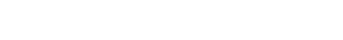 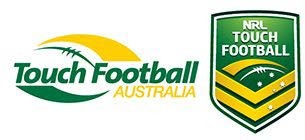 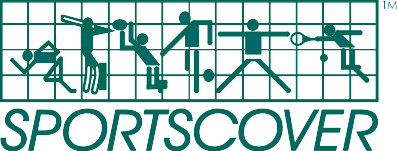 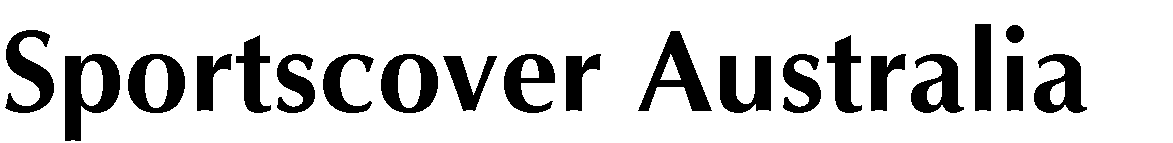 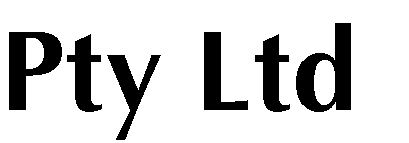 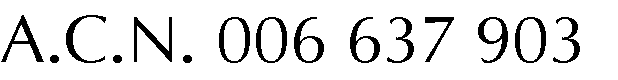 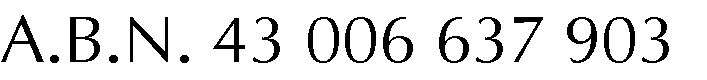 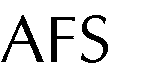 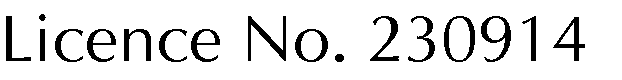 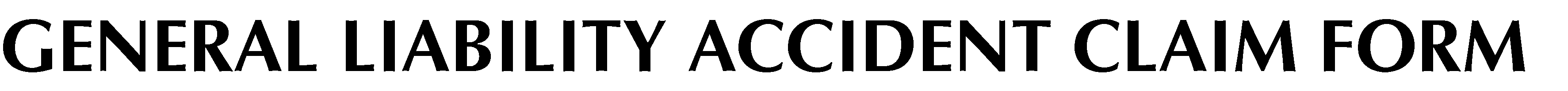 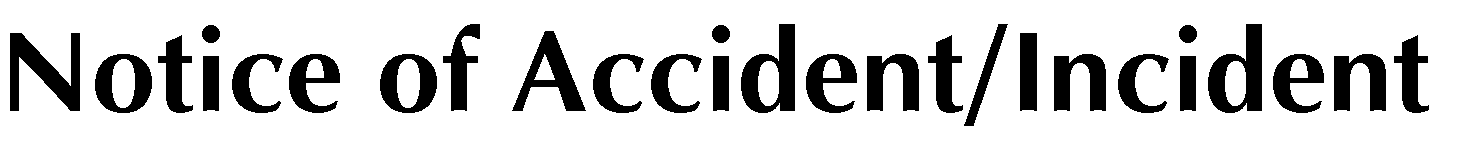 PLEASE USE BLOCK LETTERS |  ALL SECTIONS MUST BE COMPLETED1 of 6 pages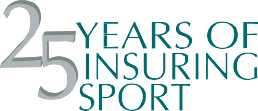 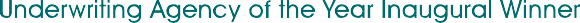 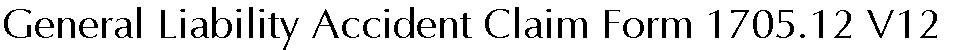 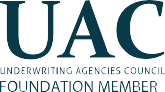 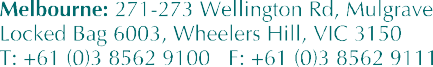 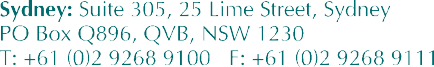 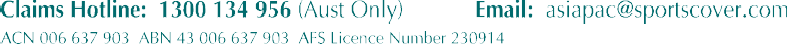 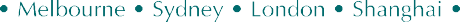 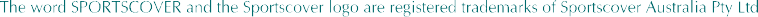 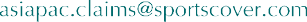 SECTION 2 – ACCIDENT/INCIDENT DETAILS - ContinuedDate the incident was reported to you     		 By Whom	 	  Email	 Full details and circumstances of the Accident/Incident.(Please provide a diagram on the attached additional comments page to supplement this information.)Was liability admitted?	Yes	NoIf Yes, please provide details	 	Has any enquiry been held by Police, relative to the accident?	Yes	NoIf Yes, please provide details	 	Is there any other insurance in place that may respond to this loss?	Yes	NoIf yes, please provide details	 	ADDITIONAL INFORMATIONTHE ISSUE AND ACCEPTANCE OF THIS FORM DOES NOT CONSTITUTE AN ADMISSION OF LIABILITY ON THE PART OF SPORTSCOVER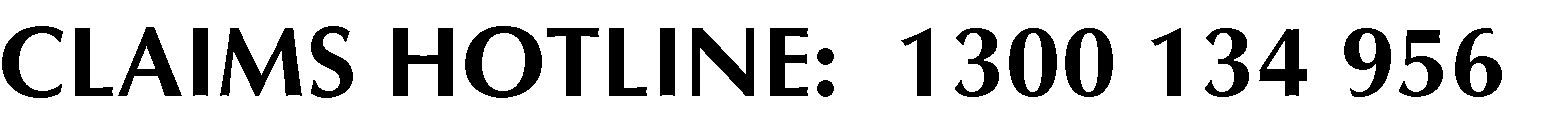 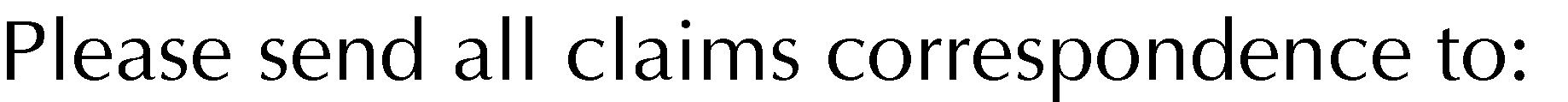 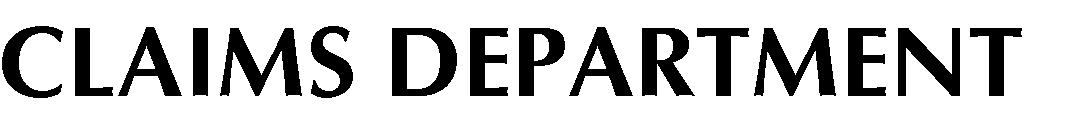 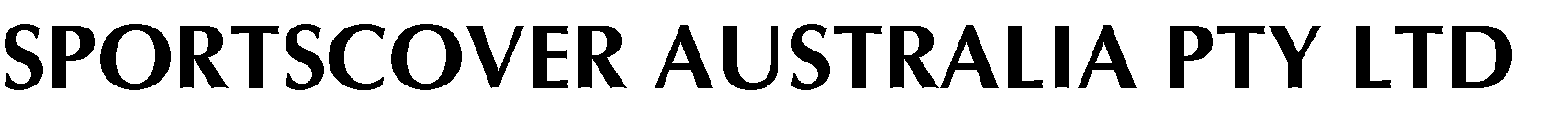 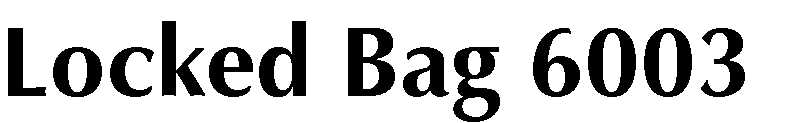 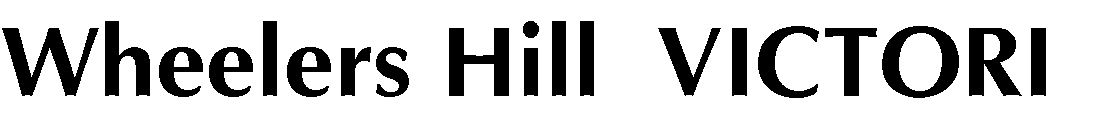 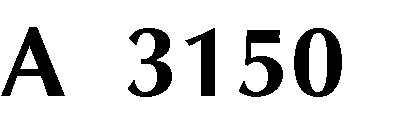 SECTION 1 – POLICY HOLDER INFORMATIONName of Insured       			 Address	 			 State	 		        Post Code          	 Telephone (AH)		Telephone (BH)     	 Facsimile	 	 Email     		Policy Number          	Policy Period	From	/        /	To	/        /Does the Insured have an ABN?	Yes	NoIf Yes what is the Insured’s ABN?    	Is the Insured registered for GST?	Yes	NoIf applicable, please provide the Insured’s ITC percentage	 	Additional Policy Holder Information – (if different from above)Contact Name       	 Address	 	 		 Post code    	 Telephone (AH)		Telephone (BH)    		 Facsimile	 	 Email     		Position Held        	Did the accident occur at an event authorized by the Insured?Did the accident occur at an event authorized by the Insured?YesNoIf Yes, please answer the followingIf Yes, please answer the followingIf Yes, please answer the followingIf Yes, please answer the followingName of EventDate of Event 	/	/	Was an Insured participant involved in the accident?Was an Insured participant involved in the accident?YesNoIf Yes, please answer the followingIf Yes, please answer the followingIf Yes, please answer the followingIf Yes, please answer the followingName	 	Address	 	Suburb	 	State	 	Post Code   	Post Code   	Name	 	Address	 	                                                                                                                    Post codeTelephone (AH)	 	Telephone (BH)    	Facsimile	 	Email	 	Date of Birth	 	/	/	Occupation	 	SECTION 4 – DETAILS OF INJURY, LOSS OR DAMAGEExtent of 3rd party bodily injuries	 	Details of 3rd party property damage sustained	 	Please attach any estimates for repair that have been provided by the 3 rd party1.NameAddressSuburbState	 	PostcodeTelephoneAH	 	BH	 	EmailMobile    	2.NameAddressSuburbState	 	PostcodeTelephoneAH	 	BH	 	EmailMobile    	3.NameAddressSuburbState	 	PostcodeTelephoneAH	 	BH	 	EmailMobile    	SECTION 6 - DECLARATIONIt is necessary that every care should be taken in completing this claim form and the information given herein should be accurate. You should not make any payment, offer or promise of payment or admit liability in anyway, as by doing so you may prejudice your position and forfeit the benefits afforded in the terms of your policy.I acknowledge that any personal information that I have provided and/or will provide to Sportscover Australia Pty Ltd (SCA) (ACN 006 637 903) is necessary for and will be used in the processing, assessing, investigation and/or review of this claim. I hereby authorise SCA and/or its representatives and consent to SCA and/or its representatives and/or consent to SCA or its authorised agent to disclose my personal information to or receive it from an investigator, assessor, surveyor, accountant, employer, past or present, supplier, health service provider, appointed/authorised broker, account broker and/or broker of the entity/body corporate/organisation insured (Insured), State or Federal Authority, lawyer, another insurer or reinsurer (local or overseas), reinsurance broker, witness or another party to the claim. I will be provided with the opportunity to access my personal information (some restrictions and costs may apply). In respect of any complaint I may have regarding my personal information, I can contact the SCA Privacy Officer.I agree that a photocopy/ scanned copy of this authorisation shall be considered as effective and valid as the original. I do solemnly and sincerely declare that the foregoing particulars are true and correct in every detail.SECTION 6 - DECLARATIONIt is necessary that every care should be taken in completing this claim form and the information given herein should be accurate. You should not make any payment, offer or promise of payment or admit liability in anyway, as by doing so you may prejudice your position and forfeit the benefits afforded in the terms of your policy.I acknowledge that any personal information that I have provided and/or will provide to Sportscover Australia Pty Ltd (SCA) (ACN 006 637 903) is necessary for and will be used in the processing, assessing, investigation and/or review of this claim. I hereby authorise SCA and/or its representatives and consent to SCA and/or its representatives and/or consent to SCA or its authorised agent to disclose my personal information to or receive it from an investigator, assessor, surveyor, accountant, employer, past or present, supplier, health service provider, appointed/authorised broker, account broker and/or broker of the entity/body corporate/organisation insured (Insured), State or Federal Authority, lawyer, another insurer or reinsurer (local or overseas), reinsurance broker, witness or another party to the claim. I will be provided with the opportunity to access my personal information (some restrictions and costs may apply). In respect of any complaint I may have regarding my personal information, I can contact the SCA Privacy Officer.I agree that a photocopy/ scanned copy of this authorisation shall be considered as effective and valid as the original. I do solemnly and sincerely declare that the foregoing particulars are true and correct in every detail.SECTION 6 - DECLARATIONIt is necessary that every care should be taken in completing this claim form and the information given herein should be accurate. You should not make any payment, offer or promise of payment or admit liability in anyway, as by doing so you may prejudice your position and forfeit the benefits afforded in the terms of your policy.I acknowledge that any personal information that I have provided and/or will provide to Sportscover Australia Pty Ltd (SCA) (ACN 006 637 903) is necessary for and will be used in the processing, assessing, investigation and/or review of this claim. I hereby authorise SCA and/or its representatives and consent to SCA and/or its representatives and/or consent to SCA or its authorised agent to disclose my personal information to or receive it from an investigator, assessor, surveyor, accountant, employer, past or present, supplier, health service provider, appointed/authorised broker, account broker and/or broker of the entity/body corporate/organisation insured (Insured), State or Federal Authority, lawyer, another insurer or reinsurer (local or overseas), reinsurance broker, witness or another party to the claim. I will be provided with the opportunity to access my personal information (some restrictions and costs may apply). In respect of any complaint I may have regarding my personal information, I can contact the SCA Privacy Officer.I agree that a photocopy/ scanned copy of this authorisation shall be considered as effective and valid as the original. I do solemnly and sincerely declare that the foregoing particulars are true and correct in every detail.SECTION 6 - DECLARATIONIt is necessary that every care should be taken in completing this claim form and the information given herein should be accurate. You should not make any payment, offer or promise of payment or admit liability in anyway, as by doing so you may prejudice your position and forfeit the benefits afforded in the terms of your policy.I acknowledge that any personal information that I have provided and/or will provide to Sportscover Australia Pty Ltd (SCA) (ACN 006 637 903) is necessary for and will be used in the processing, assessing, investigation and/or review of this claim. I hereby authorise SCA and/or its representatives and consent to SCA and/or its representatives and/or consent to SCA or its authorised agent to disclose my personal information to or receive it from an investigator, assessor, surveyor, accountant, employer, past or present, supplier, health service provider, appointed/authorised broker, account broker and/or broker of the entity/body corporate/organisation insured (Insured), State or Federal Authority, lawyer, another insurer or reinsurer (local or overseas), reinsurance broker, witness or another party to the claim. I will be provided with the opportunity to access my personal information (some restrictions and costs may apply). In respect of any complaint I may have regarding my personal information, I can contact the SCA Privacy Officer.I agree that a photocopy/ scanned copy of this authorisation shall be considered as effective and valid as the original. I do solemnly and sincerely declare that the foregoing particulars are true and correct in every detail.SignatureDate/	/Print NamePositionWitnessSignatureDate/	/Print NamePosition